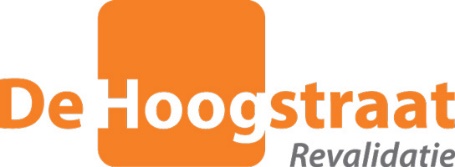 Aan geadresseerdeBeste genodigden,Hierbij willen wij u van harte uitnodigen voor de regionale refereeravond van De Hoogstraat Revalidatie. Deze avond zal georganiseerd worden door de afdeling revalidatiegeneeskunde van het Antonius Ziekenhuis. De avond zal dit maal volledig digitaal plaatsvinden via ZOOM:http://videocon.dehoogstraat.nl/startmeeting/7957-1610020451.     					Maandag 1 februari 2021 “Update MS en Parkinson”Tijdens deze avond zullen ontwikkelingen op het gebied van MS en Parkinson worden besproken.Programma:19:00 uur	Inleiding en introductie sprekers Ir. drs. H. van de Werf-Kemper en Dr. N.K. de Rooij, revalidatieartsen St. Antonius Ziekenhuis Nieuwegein19:05 uur	(Nieuwe) medicamenteuze behandelmogelijkheden bij MSDr. E.L.J. Hoogervorst, neuroloog St. Antonius Ziekenhuis Nieuwegein19:40 uur	M. Parkinson, een neurologische updateDr. J.I. Hoff, neuroloog St. Antonius Ziekenhuis Nieuwegein20:15 uur	Pauze20:25 uur 	Richtlijn M. ParkinsonDr. F.J. Slim, revalidatiearts Ziekenhuis Rivierenland Tiel21:00 uur 	Einde Vanwege het digitale aspect van de vergadering willen wij u graag wijzen op een aantal gedragsregels:Kom op tijdZet uw microfoon uit bij binnenkomst van de sessieStel vragen via de chatZet de microfoon alleen aan, indien dit wordt gevraagd door 1 van de sprekersTijdens de pauze zal u gevraagd worden om via de chat uw naam en BIG-nummer door te geven om accreditatiepunten te verkrijgen.Wij zien u graag tegemoet. Met vriendelijke groet,Namens de onderwijscommissie,Ineke KolleySecretaresseUw kenmerk:Ons kenmerk:OC/IKAfdeling:SecretariaatTelefoon:030 256 1217E-mail:i.kolley@dehoogstraat.nl